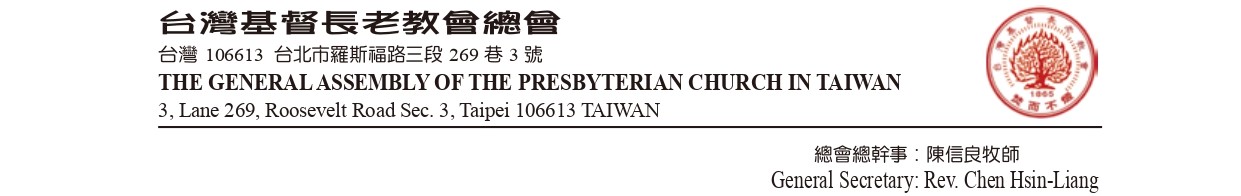 受文者：中會/族群區會性別公義部主  旨：敬邀參加情感教育研討會。說  明：根據總會性別公義委員會68屆第一次會議議案二之議決辦理。透過情感教育之多元面向，學習情感之溝通表達與處理衝突協商能力，覺察人際關係中的性別刻板印象及權力關係，發展平等、愛己愛人的健康情感關係，故舉辦2023年情感教育研討會。 時間: 2023年10月17日(二)~10月18日(三)地點：崇光女中文萃樓(新北市新店區三民路19號，02-29153318)報名費：每人1000元，第68屆委員出席研討會費用全免。參加對象：各中會/族群區會性別公義部部長或代表，亦邀請中會/族群區會婦女、青年、松年及青年輔導代表參加。報名方式：請向總會性別公義委員會報名，懇請完成繳交報名表，並於報名截止日10/6(五)前傳真至(02)2363-2669或e-mail至gender@mail.pct.org.tw。隨函附上簡章報名表，如有疑問，請電洽總會性別公義委員會助理	    (02)2362-5282#350鄢靜儀、#250蔡孟潔。敬 頌主 恩 永 偕       主委        	  林霓玲台灣基督性別公義委員會   函主後2023年8月31日台基長（68）性別字第011號長老教會性別公義委員會   函主後2023年8月31日台基長（68）性別字第011號 TEL: + (886) 2-2362-5282 SWITCHBOARD: DIAL. 9 FAX: + (886) 2-2362-8096 FAX: 02- 2363-2669 E-MAIL: pct@mail.pct.org.tw http://www.pct.org.tw